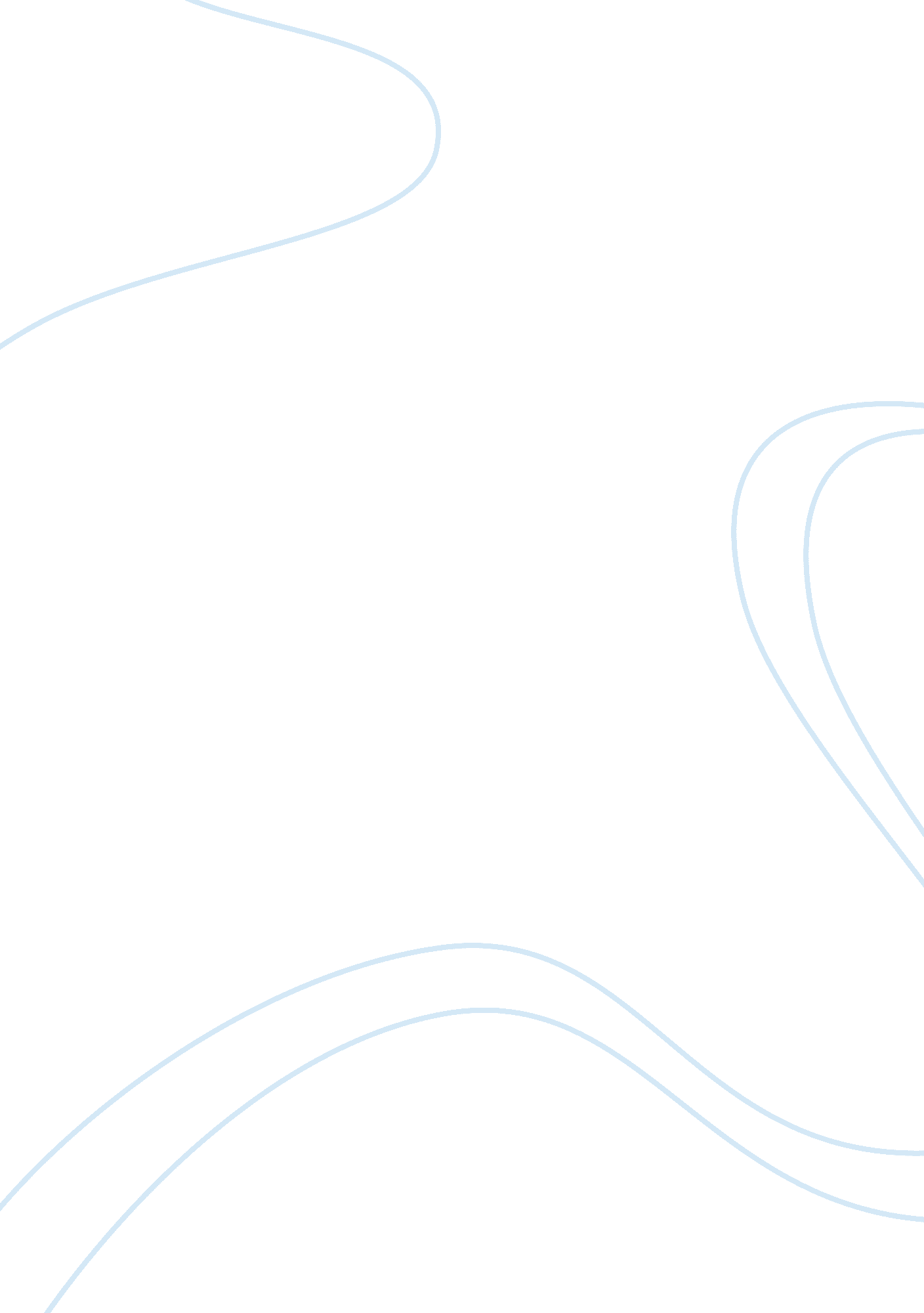 To while balancing to manage his tormented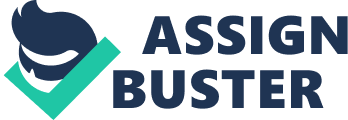 TO WHOMSOEVER IT MAY CONCERN It gives me immense pleasure to write this letter ofrecommendation for the truly outstanding Vaibhav Anand. He had been in thisschool since its inception. In my decade counseling students, it is very rareto come across a student with as much self-awareness and compassion as Vaibhav. Vaibhav’s resilience, optimism, and valor are chiefly striking given theunusual circumstances he has overcome in his life. Taking into considerationthe deepness of his experiences and his sophisticated perception of life, Vaibhav has an unusual maturity beyond his eighteen years. Vaibhav has undergone significant tragedies in his life. Ata very young age (eleven years old) he lost his mother due to meningitis butstill he performed exceptionally well in his studies in subsequent classes andexhibited a profound interest in computers and technology; he would developvirtual machines, code programs in C++, invent scientific operational modelsand take pleasure in solving mathematics. He was the topper in the grade 11 inthe subject Mathematics. However, during high school leaving / final exams(twelfth-grade), Vaibhav’s father had committed suicide, which had affected Vaibhav’sfinal twelfth-grade exams significantly. I strongly believe that the gradesearned by him in his final twelfth-grade exams do not evince his truepotential. His twelfth-grade middle term grades reflect his true potential. Throughout these unstable and uncertain times, Vaibhav diligently devoted himself to his education while balancing to managehis tormented and distressed home condition, which required him to take a gapyear (after graduating from high school in May 2017) to look after his youngerbrother. He has taken responsibility for his younger brother along with managingother essential household responsibilities simultaneously. After keeping all that in mind, I believe Vaibhav is anindustrious young man with great fortitude to withstand such life challengingsituations. Based on the incredible resilience and infectious enthusiasmVaibhav has shown throughout the setbacks in his life, I have no doubt that hewill not only continue to deal with anything that comes his way but also willthrive with great strength, grace, and an optimistic outlook. 